“Topped up”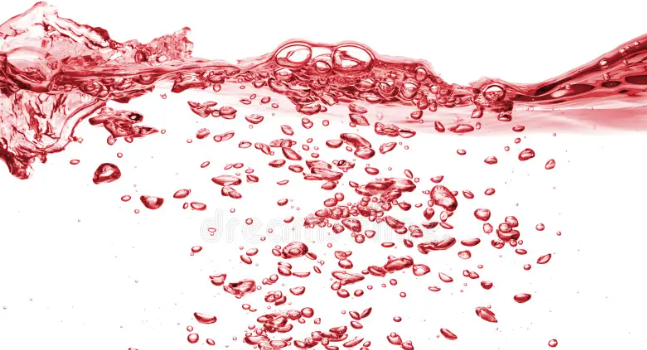 	On Bread 			$5 each Tomato (VE)Pea & Ricotta (V)Zucchini (VE)Cannellini beans (VE)Mushroom Tartar (VE)“Rolled up”	Croquette			$7 each BeefHamFishMac & Cheese“Burnt up”	Flammkuchen (German style Pizza)			 Original				$20 each Sour cream I Bacon I Chives Black Garlic I Bacon I confit OnionClassics 				$29 eachSundried Tomato I Prosciutto I Rocket SaladGorgonzola I Mozzarella I Cheddar I GruyereCalamari I Mussels I Octopus I Prawns“Cut up”	Dried & Aged    	$40 each 	mix it 50/50Prosciutto I Salami I Coppa I Bresaola Gorgonzola I Gruyere I Cheddar I Brie